OSNOVNA ŠOLA VERŽEJ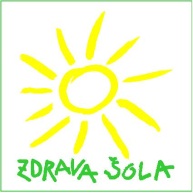 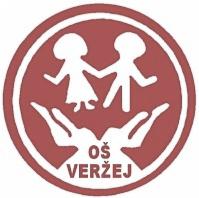 Puščenjakova ulica 7, 9241 Veržejtel.: 02 587 1654; fax.: 02 587 1654e-mail: os-verzej.ms@guest.arnes.sispletna stran: www. os-verzej.si  Sprejeto dne: ________________        Vnos spremembe (datum in podpis): _____________                                                                                                                            (izpolni šola)SPREMEMBA OSEBNIH PODATKOV OTROK OZ. STARŠEVV skladu z Zakonom o osnovni šoli (UL RS, št. 12/96), Pravilnikom o dokumentaciji v osnovni šoli  (Ur. l., št. 59/08) in Pravilnikom o zbiranju in varstvu osebnih podatkov na področju osnovnošolskega izobraževanja (Ul. L., št. 80/04 in 76/08) v šoli zbiramo in hranimo osebne podatke otrok in staršev (ime, priimek in naslov prebivališča otroka in staršev, državljanstvo otroka: datum, kraj in država rojstva ter spol otroka; EMŠO otrok, kontaktni naslov, telefonsko številko ali naslov elektronske pošte osebe, ki je dosegljiva delavcu šole v času otrokovega bivanja v šoli ter zdravstvene posebnosti otroka, ki so nujne za učenčevo varnost in delo z učencem). Podatke ste nam starši posredovali na vpisnem listu otroka ob vstopu v šolo in na začetku šolskega leta, spremembe osebnih podatkov pa ste nam dolžni javiti najkasneje v 7 dneh od nastanka spremembe. Prosimo  vas, da v primeru sprememb osebnih podatkov izpolnite spodnji obrazec in ga oddate v tajništvu šole. V šoli bomo spremembe vnesli v evidence učencev šole, v oddelčno dokumentacijo in v evidence o računovodstvu.Ime in priimek otroka: ______________________________    Datum rojstva: ______________Razred: ____________________Sprememba podatkov: OTROK: 
Vrsta podatka*: __________________________________________________________Stari podatek: ____________________________________________________________Novi podatek: ____________________________________________________________MATI: 
Vrsta podatka*: __________________________________________________________Stari podatek: ____________________________________________________________Novi podatek: ____________________________________________________________OČE: 
Vrsta podatka*: __________________________________________________________Stari podatek: ____________________________________________________________Novi podatek: ___________________________________________________________V primeru spremembe naslova zapišite ali gre za stalni ali začasni naslov.V ___________________, dne__________________                                            Podpis staršev oz. zakonitih zastopnikov: __________________V zvezi z danimi podatki, ki se obdelujejo, imate pravico, da: zahtevate vpogled in popravek, blokiranje, izbris ali omejitev obdelave osebnih podatkov ali podate ugovor zoper obdelavo in prenosljivost osebnih podatkov, kjer zakon ne določa drugače, in sicer s pisnim obvestilom na naslov Osnovna šola Veržej, Puščenjakova ul. 7, 9241 Veržej ali elektronskim sporočilom na naslov os-verzej.ms@guest.arnes.si.vložite pritožbo pri nadzornemu organu, če menite, da obdelava osebnih podatkov krši Splošno uredbo o varstvu podatkov.Podatki se bodo obdelovali zgolj v opredeljene namene. Obdelava poteka skladno z opredeljeno zakonodajo, določbami nacionalnega zakona o varstvu podatkov in Splošne uredbe o varstvu podatkov.